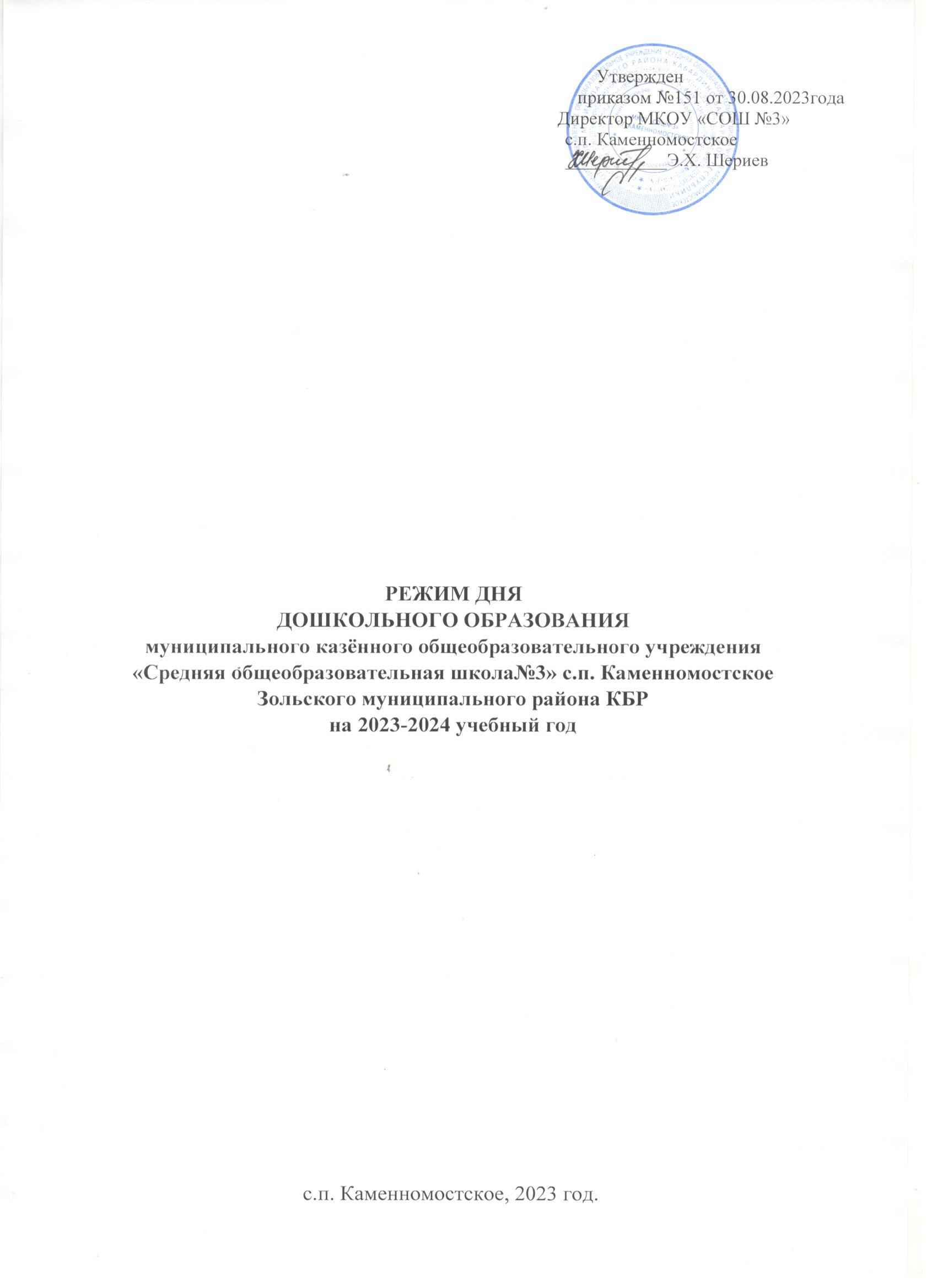                                                                                                                                  Утвержден                                                                                                                 приказом №151 от 30.08.2023года                                                                                                        Директор МКОУ «СОШ №3»                                                                                             с.п. Каменномостское                                                                                              ___________Э.Х. ШериевРежим дня группы раннего возраста «А» «Солнышко»  (от 2-х до 3-х лет)дошкольного отделения МКОУ «СОШ№3» с.п. Каменномостское на 2023-2024 уч. год                                                                                                                                              Утвержден                                                                                                                приказом №151 от 30.08.2023года                                                                                                        Директор МКОУ «СОШ №3»                                                                                            с.п. Каменномостское                                                                                              ___________Э.Х. ШериевРежим дня группы раннего возраста «Б» «Светлячок»  (от 2-х до 3-х лет)дошкольного отделения МКОУ «СОШ№3» с.п. Каменномостское на 2023-2024 уч. год                                                                            Утвержден                                                                                                                 приказом №151 от 30.08.2023года                                                                                                        Директор МКОУ «СОШ №3»                                                                                             с.п. Каменномостское                                                                                              ___________Э.Х. ШериевРежим дня младшей группы «Семицветик» (от 3-х до 4-х лет)дошкольного отделения МКОУ «СОШ№3» с.п. Каменномостское на 2023-2024 уч. год                                                                                                 Утвержден                                                                                                                 приказом №151 от 30.08.2023года                                                                                                        Директор МКОУ «СОШ №3»                                                                                             с.п. Каменномостское                                                                                              ___________Э.Х. ШериевРежим дня средней группы «Колокольчик»  (от 4-х до 5-х лет)дошкольного отделения МКОУ «СОШ№3» с.п. Каменномостское на 2023-2024 уч. год                                                                                                 Утвержден                                                                                                                 приказом №151 от 30.08.2023года                                                                                                        Директор МКОУ «СОШ №3»                                                                                             с.п. Каменномостское                                                                                              ___________Э.Х. ШериевРежим дня старшей  группы «Ромашка»  (от 5-х до 6-х лет)дошкольного отделения МКОУ «СОШ№3» с.п. Каменномостское на 2023-2024 уч.  год                                                                                            Утвержден                                                                                                                   приказом №151 от 30.08.2023года                                                                                                           Директор МКОУ «СОШ №3»                                                                                               с.п. Каменномостское                                                                                                      ___________Э.Х. ШериевРежим дня подготовительной группы «Белочка»  (от 6-х до 7-х лет)дошкольного отделения МКОУ «СОШ№3» с.п. Каменномостское на 2023-2024 уч. годСодержаниеДлитель-ностьНачалоОкон-чаниеСодержание образовательной деятельностиПрием  детей.  Взаимодействие с родителями.Подготовка к утренней  гимнастике60 мин7.00  8.00Игровая  самостоятельная  деятельность. Индивидуальная  работа  с детьми.  Художественно-речевая, трудовая деятельность, КГН Игры с любыми игрушками, П игры, х. игры, сенсорика, развитие речи, игры с дидактическим материалом.Утренняя гимнастика10 мин8.008.10Игровые упражнения, подвижные игры с основными видами движенияПодготовка к завтраку15 мин8.108.258.50Самообслуживание, культурно-гигиенические навыки, этикет.Завтрак 25 мин8.25 8.258.50Трудовые поручения, ситуативные беседы. индивидуальная работа по ФКГНИгры/ Самостоятельная деятельность10 мин8.509.00Самостоятельная деятельность,  трудовые поручения,  хороводные игры с предметами (кубиками, предметными вкладышами)ООД  (по подгруппам)20мин10мин9.009.20  9.109.30Образовательная деятельностьСамостоятельная игровая  деятельность10 мин9.309.40С.Р.И, П.И, игры с дидактическими материалами, с мелкими игрушками.Второй  завтрак10 мин9.409.50Здоровье, беседа, ситуативный разговор, показПодготовка   к прогулке 10 мин9.5010.00Одевание. Совместная  деятельность. Минутка безопасностиПрогулка  80 мин10.0011.20Наблюдение,  труд, подвижные  игры, игры  сюжетно-ролевого  характера, индивидуальная  работа  с  детьми, самостоятельная  деятельность  детей.Возвращение с прогулки.Подготовка к обеду10 мин11.2011.30Самостоятельная деятельность, трудовые индивидуальные поручения. Гигиенические  процедуры.  Совместная  деятельность, ситуативный разговор, словесные игрыОбед30 мин11.3012.00Индивидуальная работа по формированию КГН, индивидуальные трудовые поручения, ситуативные беседы, этикетПодготовка ко сну10 мин12.0012.10Самообслуживание, КГНДневной сон  180 мин12.10 15.10Дневной сонПостепенный  подъём  детей20 мин15.1015.30Совместная деятельность. Проговаривания  потешек, прибауток, физическое развитиеГимнастика  после  дневного  сна, КГН10 мин15.3015.40Гимнастика укрепляющее носовое дыхание, мышцы стоп. Совместная деятельностьПолдник 20 мин15.4016.00Индивидуальная работа по формированию КГНООД  (по подгр)20мин10 мин16.0016.2016.1016.30Образовательная деятельностьПодготовка к прогулке10 мин16.3016.40Трудовые поручения, словесные игры, игры забавы.Прогулка  100 мин16.4018.20Труд, подвижные  игры, игры  сюжетно-ролевого  характера,  индивидуальная  работа  с  детьми, самостоятельная деятельность детей.Возвращение с прогулки, самостоят. деятельностьВзаимодействие  с родителями. Уход домой.40 мин18.2019.00Самостоятельная деятельность, игры, трудовые поручения, музыкальные игры, ситуативный разговор  с родителямиУтренняя гимнастика – 10 мин;   ООД – 20 мин; сон – 180мин;   прогулка – 180 минут;  итого - 720 минут/12 часовУтренняя гимнастика – 10 мин;   ООД – 20 мин; сон – 180мин;   прогулка – 180 минут;  итого - 720 минут/12 часовУтренняя гимнастика – 10 мин;   ООД – 20 мин; сон – 180мин;   прогулка – 180 минут;  итого - 720 минут/12 часовУтренняя гимнастика – 10 мин;   ООД – 20 мин; сон – 180мин;   прогулка – 180 минут;  итого - 720 минут/12 часовУтренняя гимнастика – 10 мин;   ООД – 20 мин; сон – 180мин;   прогулка – 180 минут;  итого - 720 минут/12 часовСодержаниеДлитель-ностьНачалоокон-чаниеСодержание образовательной деятельностиПрием  детей.  Взаимодействие с родителями.Подготовка к утренней  гимнастике60 мин7.00  8.00Игровая  самостоятельная  деятельность. Индивидуальная  работа  с детьми.  Художественно-речевая, трудовая деятельность, КГН Игры с любыми игрушками, П игры, х. игры, сенсорика, развитие речи, игры с дидактическим материалом.Утренняя гимнастика10 мин8.008.10Игровые упражнения, подвижные игры с основными видами движенияПодготовка к завтраку15 мин8.108.258.50Самообслуживание, культурно-гигиенические навыки, этикет.Завтрак 25 мин8.25 8.258.50Трудовые поручения, ситуативные беседы. индивидуальная работа по ФКГНИгры/ Самостоятельная деятельность10 мин8.509.00Самостоятельная деятельность,  трудовые поручения,  хороводные игры с предметами (кубиками, предметными вкладышами)ООД  (по подгруппам)20мин10мин9.009.20  9.109.30Образовательная деятельностьСамостоятельная игровая  деятельность10 мин9.309.40С.Р.И, П.И, игры с дидактическими материалами, с мелкими игрушками.Второй  завтрак10 мин9.409.50Здоровье, беседа, ситуативный разговор, показПодготовка   к прогулке 10 мин9.5010.00Одевание. Совместная  деятельность. Минутка безопасностиПрогулка  80 мин10.0011.20Наблюдение,  труд, подвижные  игры, игры  сюжетно-ролевого  характера, индивидуальная  работа  с  детьми, самостоятельная  деятельность  детей.Возвращение с прогулки.Подготовка к обеду10 мин11.2011.30Самостоятельная деятельность, трудовые индивидуальные поручения. Гигиенические  процедуры.  Совместная  деятельность, ситуативный разговор, словесные игрыОбед30 мин11.3012.00Индивидуальная работа по формированию КГН, индивидуальные трудовые поручения, ситуативные беседы, этикетПодготовка ко сну10 мин12.0012.10Самообслуживание, КГНДневной сон  180 мин12.10 15.10Дневной сонПостепенный  подъём  детей20 мин15.1015.30Совместная деятельность. Проговаривания  потешек, прибауток, физическое развитиеГимнастика  после  дневного  сна, КГН10 мин15.3015.40Гимнастика укрепляющее носовое дыхание, мышцы стоп. Совместная деятельностьПолдник 20 мин15.4016.00Индивидуальная работа по формированию КГНООД  (по подгр)20мин10 мин16.0016.2016.1016.30Образовательная деятельностьПодготовка к прогулке10 мин16.3016.40Трудовые поручения, словесные игры, игры забавы.Прогулка  100 мин16.4018.20Труд, подвижные  игры, игры  сюжетно-ролевого  характера,  индивидуальная  работа  с  детьми, самостоятельная деятельность детей.Возвращение с прогулки, самостоят. деятельностьВзаимодействие  с родителями. Уход домой.40 мин18.2019.00Самостоятельная деятельность, игры, трудовые поручения, музыкальные игры, ситуативный разговор  с родителямиУтренняя гимнастика – 10 мин;   ООД – 20 мин; сон – 180мин;   прогулка – 180 минут;  итого - 720 минут/12 часовУтренняя гимнастика – 10 мин;   ООД – 20 мин; сон – 180мин;   прогулка – 180 минут;  итого - 720 минут/12 часовУтренняя гимнастика – 10 мин;   ООД – 20 мин; сон – 180мин;   прогулка – 180 минут;  итого - 720 минут/12 часовУтренняя гимнастика – 10 мин;   ООД – 20 мин; сон – 180мин;   прогулка – 180 минут;  итого - 720 минут/12 часовУтренняя гимнастика – 10 мин;   ООД – 20 мин; сон – 180мин;   прогулка – 180 минут;  итого - 720 минут/12 часовРежимные моментыдлительностьНачалоокончаниеСодержание образовательной деятельностиПрием  детей.  Взаимодействие с родителями.Подготовка к утренней  гимнастике60 мин7.008.00Игровая  самостоятельная  деятельность. Игры с любыми игрушками, П. игры, сенсорика, развитие речи, игры с дидактическим материалом. Индивидуальная  работа  с детьми. Художественно-речевая деятельностьУтренняя гимнастика10мин8.008.10Музыка, здоровья. Игровые упражнения, подвижные игры с основными видами движенияПодготовка к завтраку10 мин8.108.20Самостоятельная деятельность - самообслуживание, культурно-гигиенические навыки, этикет. Трудовые поручения, ситуативные беседы. Индивидуальная работа по ФКГНЗавтрак 20 мин8.208.40Самостоятельная деятельность - самообслуживание, культурно-гигиенические навыки, этикет. Трудовые поручения, ситуативные беседы. Индивидуальная работа по ФКГНУтренний круг10 мин8.408.50Совместная деятельность: общение, обмен мнениями и планами на день.Подготовка к ООД10 мин8.509.00Самостоятельная деятельность. Трудовые поручения,  хороводные игрыООДОдин раз в неделю три ООД по 10мин30 мин10 мин9.009.259.159.40Образовательная деятельностьИгровая деятельность10 мин9.409.50С.Р.И, П.И, игры с дидактическими материалами, с мелкими игрушками. Самостоятельная деятельностьВторой завтрак10 мин9.5010.00Здоровья, беседа, ситуативный разговорПодготовка   к прогулке. 15 мин10.0010.15Самостоятельная деятельность. Одевание. Совместная деятельность. Минутка безопасностиПрогулка  90мин10.1511.45Наблюдение, труд, подвижные игры, игры сюжетно-ролевого характера,  индивидуальная  работа  с  детьми, самостоятельная  деятельность  детей.Возвращение с прогулки 15 мин11.4512.00Самостоятельная деятельность, трудовые индивидуальные поручения, рассматривание альбомов, книг.Подготовка   к  обеду.10 мин12.0012.10Самостоятельная деятельность. Гигиенические  процедуры.  Совместная  деятельность, ситуативный разговор, словесные игрыОбед40 мин12.1012.50Самостоятельная деятельность. Индивидуальная работа по ФКГН, индивидуальные трудовые поручения, ситуативные беседы, этикетПодготовка ко сну10 мин12.5013.00Самостоятельная деятельность- самообслужив.Дневной сон150 мин13.0015.30Дневной сонПостепенный  подъём  детей; гимнастика  после  дневного  сна; кгн  20 мин15.3015.50Физическое развитие, проговаривание потешек, прибауток; укрепляющая гимн., профилактика плоскостопия, носового дыхания; умывание, Подготовка к полднику. Полдник20 мин15.5016.10Здоровье, игровая беседа с показом, ситуативные беседы о ЗОЖ, словесные игрыЧтение, игры 15 мин16.1016.25Чтение потешек, прибауток, сказок,  чистоговорки, Вечерний круг15 мин16.2516.40Рефлексия. Анализ своих поступков и поступков своих сверстников . Развивающий диалог.Прогулка  90 мин16.4018.10Труд, подвижные  игры, индивидуальная  работа  с  детьми, самостоятельная деятельность детейВозвращение с прогулки. Взаимодействие с родителями, уход домой50 мин18.1019.00  Самостоятельная деятельность, игры настольного театра, трудовые поручения, музыкальные игры, ситуативный разговор  с родителямиУтренняя гимнастика – 10 минут; ООД - 30 минут; сон – 150 минут; прогулка –180 минут; итого - 720 минут/12 часовУтренняя гимнастика – 10 минут; ООД - 30 минут; сон – 150 минут; прогулка –180 минут; итого - 720 минут/12 часовУтренняя гимнастика – 10 минут; ООД - 30 минут; сон – 150 минут; прогулка –180 минут; итого - 720 минут/12 часовУтренняя гимнастика – 10 минут; ООД - 30 минут; сон – 150 минут; прогулка –180 минут; итого - 720 минут/12 часовУтренняя гимнастика – 10 минут; ООД - 30 минут; сон – 150 минут; прогулка –180 минут; итого - 720 минут/12 часовСодержаниеДлительностьНачалоОкон-чаниеСодержание образовательной деятельностиПрием  детей.  Взаимод. с родит.Самостоят.  игры.Подготовка к утренней гимнастике60 мин7.00  8.00Игровая  самостоятельная  деятельность,  игры с любимыми игрушками, дидактические игрыИндивидуальная  работа  с детьми: развитие речи, художественное творчество, трудовая деятельность, безопасность Утренняя гимнастика10 мин8.008.10Физические упражнения под музыкальное сопровождение Подготовка к завтракуЗавтрак 25 мин8.108.35Самостоятельная деятельность- самообслуживание, культурно-гигиенические навыки, этикетУтренний круг15 мин8.358.50Совместная деятельность: общение, обмен впечатлениями и планами на день.Подготовка к ООД10 мин8.509.00Игры с правилами, рассматривание иллюстраций в книгах, художественное творчество (рисование, лепка), трудовая деятельность (дежурство по занятию)ООД  (с перерывами по 10 мин)  Два раза в неделю три ООД ( вторник, четверг)- не более 40 мин40 мин10мин9.009.309.209.50Образовательная деятельностьИгровая деятельность10 мин9.5010.00Подвижные игры со спортивным оборудованием, игры по интересам с любимыми игрушками, игры на развитие сенсорики.Второй завтрак10 мин10.0010.10Формирование КГН, ситуативные беседыПодготовка   к прогулке. 15 мин10.1010.25Самостоятельная деятельность- одевание. Совместная  деятельность,  трудПрогулка  95 мин10.2512.00Наблюдение,  труд, подвижные  игры, игры  сюжетно-ролевого  характера,  индивидуальная  работа  с  детьми, самостоятельная  деятельность  Возвращение с прогулки 10 мин12.0012.10Самостоятельная деятельность. Словесные игры, ситуативные  беседы по безопасности.Подготовка   к  обеду10 мин12.1012.20Гигиенические  процедуры. Совместная  деятельность Обед30 мин12.2012.50ФКГН дежурство, объяснения, показПодготовка ко сну10 мин12.5013.00Самообслуживание Дневной сон150 мин13.0015.30Дневной сонПостепенный  подъём  детей; Гимнастика  после  сна.Подготовка к полдн.15 мин15.3015.45Музыка, чтение потешек, прибауток Оздоровительная гимнастика после сна Артикуляционная гимнастика, корригирующая гимнастика, пальчиковые игры Умывание, одевание, причесывание. Полдник 20 мин15.4516.05ФКГН, этикетЧтение худ. литературы10мин16.0516.15Художественно – речевая. игры – драматизации, инсценировка произведений Вечерний круг10 мин16.1516.25Рефлексия. Анализ своих поступков и поступков своих сверстников. Развивающий диалог.Подготовка к прогулке15 мин16.2516.40Самостоятельная деятельность - самообслуживание,  ситуативная беседа по безопасности, ЗОЖ. Прогулка85 мин16.4018.05Труд, подвижные  игры, игры  сюжетно-ролевого  характера,  инд. работа  с  детьми, самост. деятельность Возвращение с прогулки.  Взаимодействие с род-ми, уход  домой55 мин18.0519.00Самостоятельная деятельность, рассматривание иллюстраций, игры экспериментальной продуктивной деятельности в уголке ИЗО, индивидуальные беседы с родителями.Утренняя гимнастика –10 минут; ООД - 40 минут; сон –150 минут; прогулка – 180 минут; итого - 720 минут/12чУтренняя гимнастика –10 минут; ООД - 40 минут; сон –150 минут; прогулка – 180 минут; итого - 720 минут/12чУтренняя гимнастика –10 минут; ООД - 40 минут; сон –150 минут; прогулка – 180 минут; итого - 720 минут/12чУтренняя гимнастика –10 минут; ООД - 40 минут; сон –150 минут; прогулка – 180 минут; итого - 720 минут/12чУтренняя гимнастика –10 минут; ООД - 40 минут; сон –150 минут; прогулка – 180 минут; итого - 720 минут/12чРежимные моментыДлительностьНачало Окон-чание Содержание образовательной деятельностиПрием  детей.  Взаимодействие с родителями.Подготовка к утренней  гимнастике60 мин7.00 8.00Игровая  самостоятельная  деятельностьИндивидуальная  работа  с детьми (настольно-печатная, малоподвижная, подвижная, сюжетно-ролевая игра)  Художественно-речевая, трудовая деятельностьУтренняя гимнастика10 мин8.008.10Физические упражнения с музыкальным сопровождениемПодготовка к завтракуЗавтрак 25 мин8.108.35Самостоятельная деятельность- самообслуживание, культурно-гигиенические навыки, этикет.Утренний круг 15 мин8.358.50Совместная деятельность: общение, обмен впечатлениями и планами на день.ООД 50 мин10 мин8.509.50Образовательная деятельностьВторой завтракПодготовка   к прогулке. 15мин9.5010.05СамообслуживаниеСамостоятельная деятельность-одевание. Совместная  деятельность (чтение художественной литературы)Прогулка  120 мин10.05-12.05Наблюдение,  труд, подвижные  игры, игры  сюжетно-ролевого  характера,  индивидуальная  работа  с  детьми, самостоятельная  деятельность  детей.Возвращение с прогулки 10 мин12.0512.15Самостоятельная деятельность Подготовка   к  обеду10 мин12.1512.25Гигиенические  процедуры. Совместная  деятельностьОбед30 мин12.2512.55Самостоятельная деятельность- самообслуживание, культурно-гигиенические навыки, этикет.Подготовка ко сну10 мин12.5513.05Музыкальное сопровождениеДневной сон150 м13.0515.35Дневной сонПостепенный  подъём  детейГимнастика  после  дневного  сна.10 мин15.3515.45Самостоятельная деятельность. Музыкальное сопровождение Физические упражнения с музыкальным сопровождением, ходьба по массажным дорожкам,  дыхательная гимнастикаПодготовка к полднику.  Полдник.20мин15.4516.05Самостоятельная деятельность. Умывание, одевание, причесывание. Совместная  деятельность Самостоятельная деятельность- самообслуживание, культурно-гигиенические навыки, этикет.Свободные игры Подготовка к  ООД15мин16.0516.20Самостоятельная деятельностьООД25мин16.2016.45Дидактическая, словесная игра  (по направлениям развития)Образовательная деятельностьИгры, чтение10мин16.4516.55Заучивание стихотворения, загадки, потешки, пословицы, поговорки, прослушивание аудио сказки.Вечерний круг10 мин 16.5517.05Рефлексия. Анализ своих поступков и поступков своих сверстников. Развивающий диалог.Подготовка к прогулке15 мин17.0517.20Самостоятельная деятельность. Трудовая деятельность (самообслуживание)Прогулка  60 мин17.2018.20Труд, подвижные  игры, игры  сюжетно-ролевого  характера,  индивидуальная  работа  с  детьми, самостоятельная деятельность детейВозвращение с прог. взаимод. с родит., уход домой40 мин18.2019.00Самостоятельная деятельность (беседа, трудовая деятельность).  Памятки, консультации, рекомендацииУтренняя гимнастика – 10 минут; ООД – 50-75 минут; сон – 150 минут; прогулка – 180 минут;   итого - 720 минут/12 чУтренняя гимнастика – 10 минут; ООД – 50-75 минут; сон – 150 минут; прогулка – 180 минут;   итого - 720 минут/12 чУтренняя гимнастика – 10 минут; ООД – 50-75 минут; сон – 150 минут; прогулка – 180 минут;   итого - 720 минут/12 чУтренняя гимнастика – 10 минут; ООД – 50-75 минут; сон – 150 минут; прогулка – 180 минут;   итого - 720 минут/12 чУтренняя гимнастика – 10 минут; ООД – 50-75 минут; сон – 150 минут; прогулка – 180 минут;   итого - 720 минут/12 чСодержаниеДлитель-ностьНачалоОкон-чаниеСодержание образовательной деятельностиПрием  детей.  Взаимодействие с родителями.Подготовка к утренней  гимнастике60 мин7.00 8.00Игровая самостоятельная  деятельность (настольно – печатные игры, малоподвижная, подвижная игра, игра с деревянным конструктором, пение, художественное творчество (рисование, аппликация, лепка) Индивидуальная  работа  с детьми.  Художественно-речевая, трудовая деятельностьУтренняя гимнастика10 мин8.008.10Физические упражнения с музыкальным сопровождениемУтренний круг15 мин8.108.25Совместная деятельность: общение, обмен впечатлениями и планами на день.Подготовка к завтраку.10мин8.258.35Самообслуживание, самостоятельная деятельность, культурно-гигиенические навыки, этикет.Завтрак15 мин8.358.50Самообслуживание, самостоятельная деятельность, культурно-гигиенические навыки, этикет.Организованная образовательная деятельность. Один день в неделю  4 ООД:  1-30мин; 3-20 мин. из которых 1 во второй пол.90 мин10 мин10 мин8.509.3010.109.2010.0010.40Образовательная деятельностьВторой завтрак10 мин 10.4010.50Самостоятельная деятельность, самообслуживание, культурно-гигиенические навыки, этикет.Подготовка   к прогулке. 15 мин10.5011.05Самостоятельная деятельность, одевание. Совместная  деятельность.   Наблюдение,  труд, подвижные  игры, игры  сюжетно-ролевого  характера,  индивидуальная  работа  с  детьми, самостоятельная  деятельность  детей.Прогулка  95 мин11.0512.40Самостоятельная деятельность, одевание. Совместная  деятельность.   Наблюдение,  труд, подвижные  игры, игры  сюжетно-ролевого  характера,  индивидуальная  работа  с  детьми, самостоятельная  деятельность  детей.Возвращение с прогулки 10 мин12.4012.50Самостоятельная деятельность (трудовая деятельность – самообслуживание) Подготовка   к  обеду10 мин12.5013.00Гигиенические процедуры. Совместная  деятельностьОбед20 мин13.0013.20Самостоятельная деятельность - самообслуживание, культурно-гигиенические навыки, этикет.Дневной сон150 мин13.2015.50Дневной сонПостепенный  подъём  детей, гимнастика  после  дневного  сна15 мин15.5016.05Самостоятельная деятельность. Музыкальное сопровождениеФизические упражнения с музыкальным сопровождением, ходьба по массажным дорожкам, самомассаж, дыхательная гимнастикаПодг. к полднику. Полдник25 мин16.0516.30Самостоятельная деятельность - самообслуживание, культурно-гигиенические навыки, этикетВечерний круг20 мин16.3016.50Рефлексия. Анализ своих поступков и поступков своих сверстников. Развивающий диалог.Прогулка  85 мин16.5018.15Труд, подвижные  игры, игры  сюжетно-ролевого  характера,  индивидуальная  работа  с  детьми, самостоятельная деятельность детейВозвращение с прогулки. Иры. Взаимодействие с родителями. Уход домой.45 мин18.1519.00Самостоятельная деятельность (трудовая деятельность, беседа). Памятки, консультации, рекомендацииУтренняя гимнастика – 10 минут; ООД – 90 минут; сон -150минут; прогулка – 180 минут; итого – 720 минут/12 часов.Утренняя гимнастика – 10 минут; ООД – 90 минут; сон -150минут; прогулка – 180 минут; итого – 720 минут/12 часов.Утренняя гимнастика – 10 минут; ООД – 90 минут; сон -150минут; прогулка – 180 минут; итого – 720 минут/12 часов.Утренняя гимнастика – 10 минут; ООД – 90 минут; сон -150минут; прогулка – 180 минут; итого – 720 минут/12 часов.Утренняя гимнастика – 10 минут; ООД – 90 минут; сон -150минут; прогулка – 180 минут; итого – 720 минут/12 часов.